AİLE İÇİ İLETİŞİM    Sevgili Anne Babalar,    Hatice Hüseyin Bulut Anaokulu olarak çocuklarımızın başarısında ailenin önemli rolü olduğuna inanmaktayız. Herkesin bildiği bir söz vardır: “Eğitim ailede başlar.” 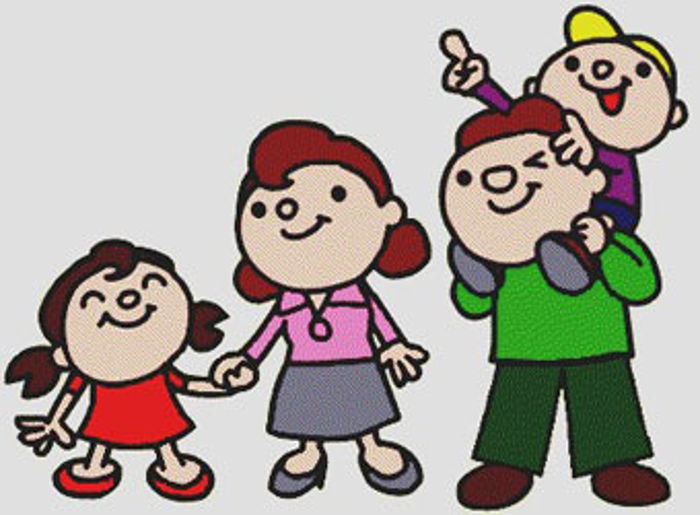      Her aile başarılı çocuklar yetiştirmek ister. Bunu gerçekleştirmek için çocuğuna her türlü imkanı hazırlar. Ailenin çocuğa verdiği eğitimle çocuğun kişilik yapısı şekillenecekse aile çocuğa nasıl bir eğitim vermeli? Öncelikle her aile çocuklarını ayrı bir birey olarak görüp kişiliklerine, bağımsızlıklarına saygı duymalıdır. Bunu yapmak için iletişim çok önemlidir. Aile içerisinde çatışmaların başlıca nedeni anne-baba ve çocuklar arasındaki iletişimin kopmasıdır. İletişim kopukluğunun temel göstergesi, her iki tarafın da birbirini anlamadığını söylemesidir.     Anne, baba ve çocuk olarak oluşturduğunuz üçgende sağlıklı bir iletişim ancak tarafların duygu ve düşüncelerini birbirlerine aktarmaları, başarılı bir iletişim kurabilmeleri ve sorunlarına çözüm bulmalarıyla mümkündür.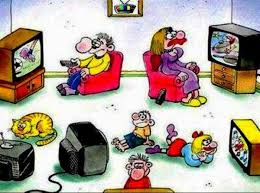 İletişimi Engelleyen Faktörler1)Suçlama: “Sen zaten her zaman ağlıyorsun.” Bu yaklaşım çocuğun özgüvenini zedeler ve çocuk her yaptığından suçluluk duyar.2)Emir verme, yönetme: “Hemen git ve yatağına yat.” Bu yaklaşım çocuğunuzda direnç oluşturur; söylediğinizin tersini yapabilir ve isyankar davranışlar geliştirebilir.3) Tehdit Etme: “Eğer bir daha böyle davranırsan...” Bu yaklaşım çocuğunuzu yalan söylemeye teşvik eder. Çocuk tehdit edilmemek için ya yaptıklarını inkar eder ya da başka yalanlar uydurur. Korkabilir. 4) Eleştirme: “Arkadaşlarınla oyuncaklarını paylaşmayı bir türlü öğrenemiyorsun, çok zayıfsın..” Bu yaklaşım çocuğunuzu pasifleştirebilir. Özgüvenini yitirir. 5) Uyarı, Gözdağı Verme: “Sana bir daha bunu yapmamanı, yaparsan neler olacağını söylemiştim.” Bu yaklaşım çocuğunuzu korkutabilir, onun zamanla her şeye boyun eğmesine sebep olabilir.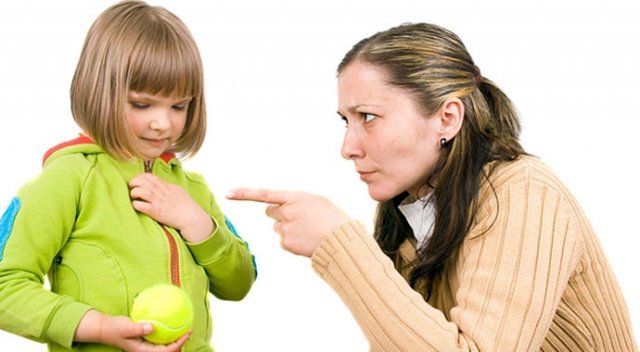  6)Fikir Verme: “Sen bunu başarırsın”, “Bence şöyle yapsan” Bu yaklaşım çocuğunuzun kendi sorunlarına çözümler geliştirmesini engeller. Sizin fikirlerinize bağımlılık duyabilir. 7) Utandırma: “Ne kadar arsızsın”, “Ne kadar çok hata yapıyorsun” Bu yaklaşım çocuğunuzun kendisini yetersiz ve değersiz hissetmesine yol açar. Çocuğunuz, yaşıtlarının yanında bile mahcup olma korkusu yaşayabilir. 8) Yargılama: “Vaktini hep boşa geçiriyorsun” Bu yaklaşım çocuğunuzda sevilmeme, takdir edilmeme duyguları oluşturur. 9)Aşağılama: “Komik olduğunu mu sanıyorsun” Bu yaklaşım çocuğunuzun mahcup ve önemsiz hissetmesine neden olabilir.Ne Yapalım?-Nasıl Yapalım?*Anne-baba çocuğu etkin dinleyerek çocuğun duygularını dile getirmesine, kendini ifade etmesine destek olursa çocuk da onu dinleyen kişinin onun duygularını kabul ettiğini hisseder. Etkin dinleme, anlatılanların basit bir tekrarı, anlatılanların duyulduğuna ilişkin bir mesaj, anlatılanları özetleme, duyguları dile getirme şeklinde gerçekleşmektedir. Etkin dinleme çocuğunuzu kendi kendine düşünmeye, sorununu kendi tanımlamaya, bu soruna ait çözümlerini bulmaya yönlendirir.*Dinlemenin ilk adımı “kabul” dür. Konuşma sırasında ebeveynler, çocuklarının ne hissettiğini öğrenmek için onlarla göz teması kurarak dinlemelidirler.*Çocuğun olumsuz davranışları ya da sözleri anne babada hoşnutsuzluk, kızgınlık gibi duygular yaratabilir. Bu duygular karşısında genellikle aniden ve sözel olarak şöyle ifade ederler: “Ne laf anlamaz çocuksun!”, ”Sana bin kere söyledim!”, “Neden dikkat etmiyorsun? ” Burada kullanılan ifade çocuğa yönelik Sen Mesajı - Sen Dili iletişimi engeller ve genellikle kızgınlık ifadesi için kullanılır. Sen dili mesajlarının odak noktası karşı taraftaki kişidir.*Ben Dili - Ben Mesajı ise anne-babanın çocuğun olumsuz davranışı sırasında yaşamakta olduğu etki ve duyguları açıklayan bir ifadedir. “Neden böyle yaptın?” yerine “Bu davranışına çok üzüldüm.” gibi… Kızgınlık ve öfke birikimlerini önler. "Ben" mesajı, karşımızdakinin savunmaya geçmesini, öfkeyle karşılık vermesini, konuşmaktan kaçınmasını engelleyebilir ve onun suçlanmadan kendini gözden geçirmesine olanak tanır.*Eleştiri veya olumsuz davranışlarla ilgili fikrimizi söylerken; önce çocuğun olumlu bir özelliği, sonra durumla ilgili yaşadığımız olumsuz duygu, hoşlanmadığımız davranış söylenmeli, en son olarak olumlu özellikler ifade edilmelidir. Örneğin: “Çoğu zaman davranışlarını kontrol edebiliyorsun (olumlu), şu an sesini yükselterek konuşman beni rahatsız etti (olumsuz), bir daha ki sefere buna dikkat edeceğini seninle bu konuda anlaşabileceğimize inanıyorum (olumlu).”*Çocuğunuzu eleştirirken kişiliği değil davranışı dikkate alınmalıdır. Örneğin “Ne kadar geçimsizsin, uyumsuzsun.” gibi genelleme ve kişiliğine yönelik yargılayıcı ifadeler karşı tarafta suçluluk ve savunma yaratabilir. Bunun yerine “Kavga etmenden hoşlanmıyorum.” gibi ifadeler davranışına yönelik olacaktır.                     AİLE İÇİ İLETİŞİM    VELİ BROŞÜRÜ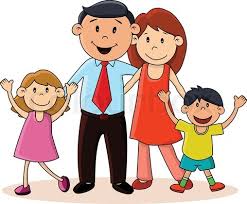 Pınar KandemirRehber Öğretmen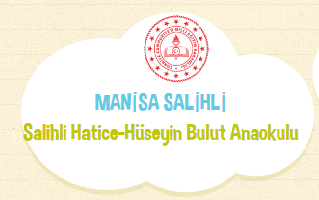 Adres:Kurtuluş Mah. Şüheda Cad. No237 Manisa/Salihliİletişim: 0236 715 34 57http://bulutanaokulu.meb.k12.tr